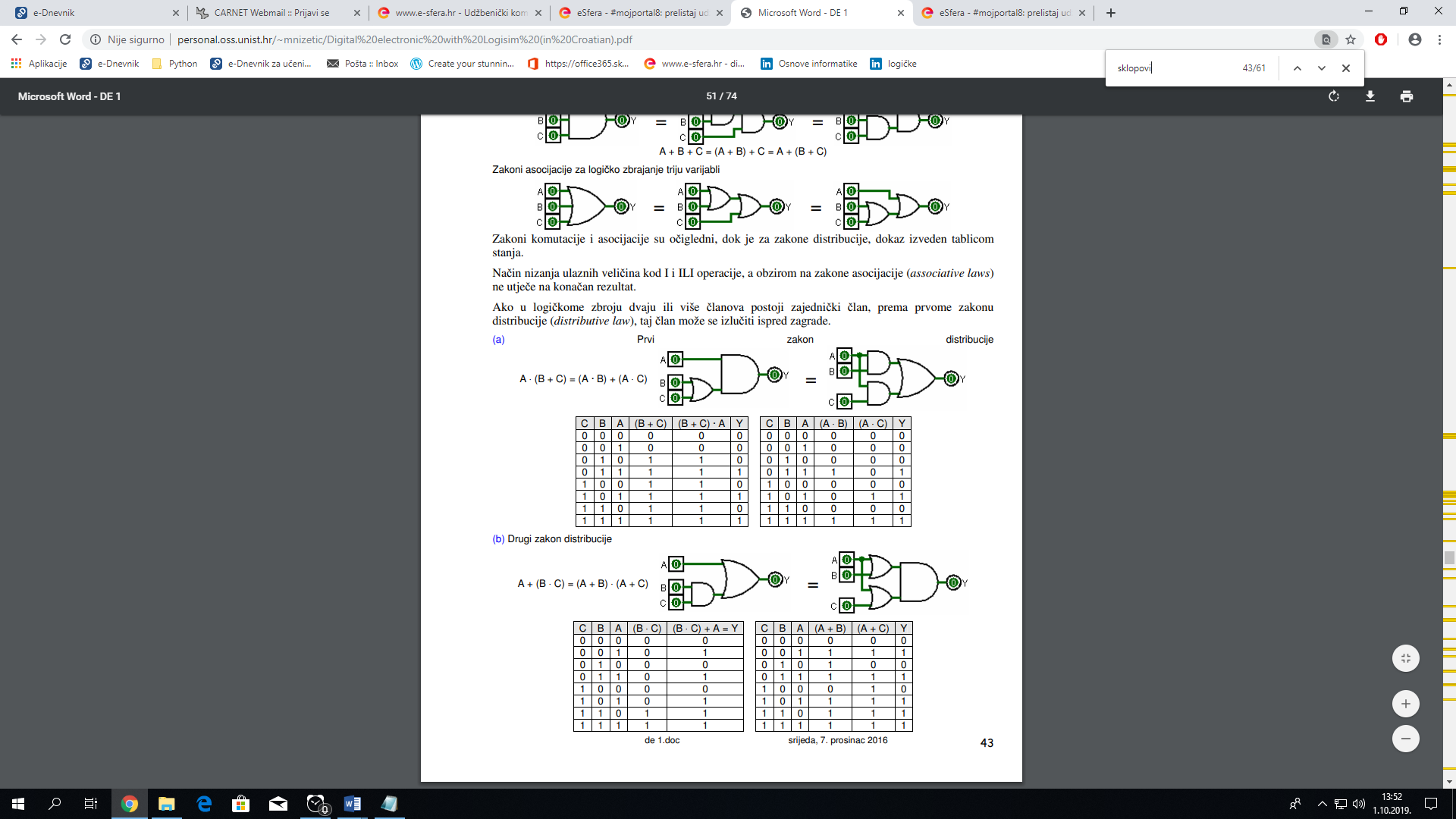 ABCy000001010011100101110111